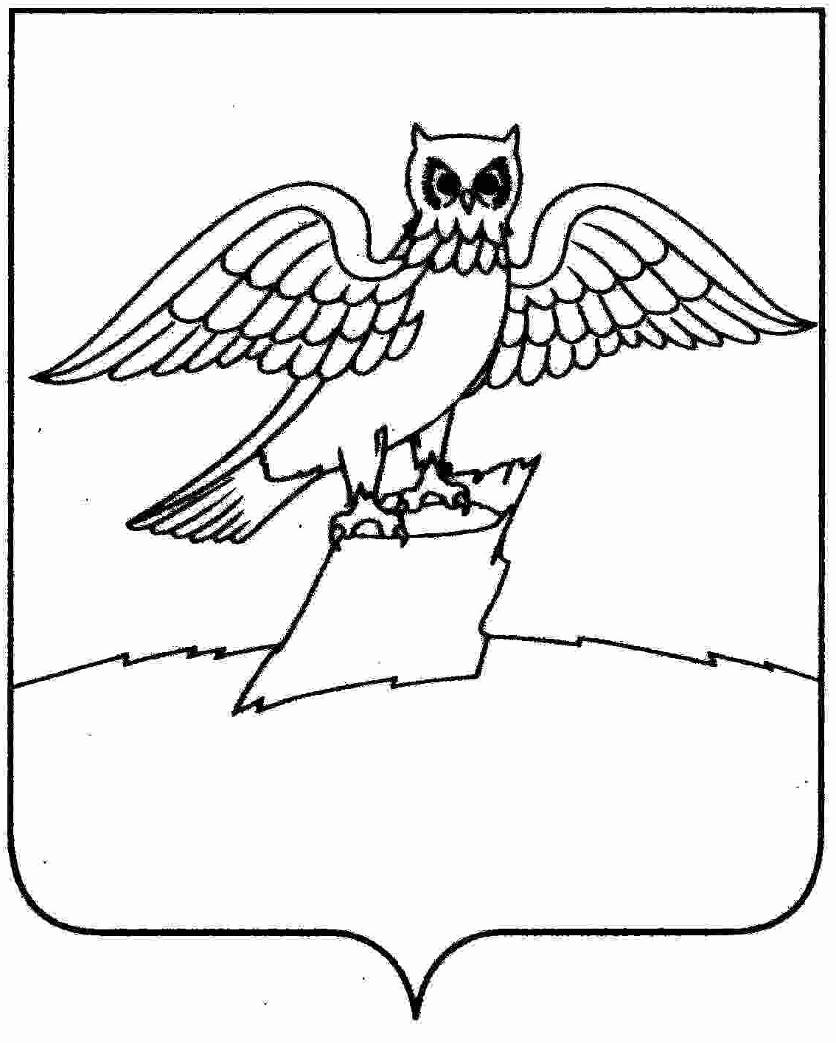 МУНИЦИПАЛЬНОЕ БЮДЖЕТНОЕ УЧРЕЖДЕНИЕ«СПОРТИВНО-ДОСУГОВЫЙ ЦЕНТР «ТОРПЕДО»ГОРОДА КИРЖАЧ КИРЖАЧСКОГО РАЙОНАВЛАДИМИРСКОЙ ОБЛАСТИУтверждаю                                               Директор МБУ СДЦ «Торпедо»__________________ Васильев С.А.                                               "30" сентября  2019 гПЛАН МЕРОПРИЯТИЙОКТЯБРЬ 2019 ГОДдата мероприятиянаименование мероприятияответственный за проведение мероприятия05.10.2019Кубок администрации города Киржач по футболу Полуфинал 11:00 Торпедо  –  Текстильщик 13:15 Киржач ТВ – Колледж Пронюшкин С.П.Смирнов В.Р.05-06.10.2019Чемпионат Владимирской области по тяжелой атлетике г. КамешковоВасильев С.А.Сидоров А.В.12.10.2019Кубок администрации города Киржач по футболу Финал Пронюшкин С.П.Смирнов В.Р.18-19.10.2019Чемпионат по тяжелой атлетике зачет спартакиады среди городов и районов Владимирской областиВасильев С.А.Сидоров А.В.19.10.2019Сдача норм ГТОНиконов С.Е.26.10.2019Кубок города Киржач по футболу среди ветеранов Пронюшкин С.П.Смирнов В.Р.